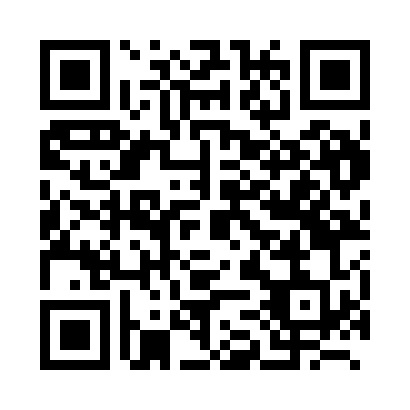 Prayer times for Bolinne, BelgiumWed 1 May 2024 - Fri 31 May 2024High Latitude Method: Angle Based RulePrayer Calculation Method: Muslim World LeagueAsar Calculation Method: ShafiPrayer times provided by https://www.salahtimes.comDateDayFajrSunriseDhuhrAsrMaghribIsha1Wed3:516:141:375:399:0111:152Thu3:476:121:375:409:0311:183Fri3:446:111:375:419:0511:204Sat3:416:091:375:419:0611:235Sun3:376:071:375:429:0811:266Mon3:346:051:375:439:0911:297Tue3:306:041:375:439:1111:328Wed3:276:021:375:449:1211:359Thu3:236:001:375:449:1411:3910Fri3:225:591:375:459:1511:4211Sat3:215:571:375:469:1711:4412Sun3:215:561:375:469:1811:4513Mon3:205:541:375:479:2011:4614Tue3:195:531:375:479:2111:4615Wed3:195:511:375:489:2311:4716Thu3:185:501:375:489:2411:4717Fri3:185:491:375:499:2511:4818Sat3:175:471:375:499:2711:4919Sun3:175:461:375:509:2811:4920Mon3:165:451:375:519:3011:5021Tue3:165:441:375:519:3111:5022Wed3:155:421:375:529:3211:5123Thu3:155:411:375:529:3311:5224Fri3:155:401:375:539:3511:5225Sat3:145:391:375:539:3611:5326Sun3:145:381:375:549:3711:5327Mon3:145:371:385:549:3811:5428Tue3:135:361:385:559:4011:5529Wed3:135:351:385:559:4111:5530Thu3:135:351:385:559:4211:5631Fri3:125:341:385:569:4311:56